Medium Term Planning for parents (term): Reception, Year 1, Year 2/ Y1 and Y2 when tasks are the sameTopic-JapanMedium Term Planning for parents (term): Reception, Year 1, Year 2/ Y1 and Y2 when tasks are the sameTopic-JapanMedium Term Planning for parents (term): Reception, Year 1, Year 2/ Y1 and Y2 when tasks are the sameTopic-JapanTwinkl Parent Hub- free home learning activitieshttps://www.twinkl.co.uk/resources/parentsTwinkl Parent Hub- free home learning activitieshttps://www.twinkl.co.uk/resources/parentsTwinkl Parent Hub- free home learning activitieshttps://www.twinkl.co.uk/resources/parentsMathsEYFSWhite Rose LinksTo 20 and beyond, First, The, Now.https://whiterosemaths.com/homelearning?year=early-years Oak National Academy Links-Numbers within 20https://classroom.thenational.academy/units/numbers-within-20-edc2 https://classroom.thenational.academy/units/depth-of-numbers-within-20-16d1 KS1Y1 Multiplication and divisionUnit: Multiplication and division | Teacher Hub | Oak National Academy (thenational.academy)FractionsUnit: Fractions | Teacher Hub | Oak National Academy (thenational.academy)Y2: FractionsUnit: Fractions | Teacher Hub | Oak National Academy (thenational.academy)Measurement- LengthUnit: Measures: Length | Teacher Hub | Oak National Academy (thenational.academy)Religious Education-JudaismUse the links to find out more about Judaismhttps://classroom.thenational.academy/units/hannukah-7836 https://classroom.thenational.academy/units/judaism-7011 https://www.bbc.co.uk/bitesize/topics/zqbw2hv/resources/1 Make a Menorah or a Dreidel.English Focusing on sounds ear, ure, igh, air, er. Practice forming these sounds and writing words including these sounds using sand, paint, chalk, flour-whatever you like! Can you make any words with these letters e.g., hair, hear, rubber, dinner, night, light.Phonics with Geraldine the Giraffe https://www.youtube.com/channel/UC7sW4j8p7k9D_qRRMUsGqyw  Phonicsplay  https://www.phonicsplay.co.uk/resources/phase/3 BBC Bitesize   https://www.bbc.co.uk/bitesize/topics/zvq9bdmListen to some Haiku poems from Japan. Have a go at performing and writing a Haiku poem. https://www.kidzone.ws/poetry/haiku.htm Write a list of Japanese animals, food or famous places. Y1 and Y2Y1- Log on to Phonics Shed and read books from Chapter 4a to practise known graphemesY1 and Y2- log onto Spelling Shed to access spellings at stages 1 and 2Click on the link to listen to our class story-The Boy from the Dragon Palace"The Boy From the Dragon Palace" retold by Margaret Read MacDonald, read by Ms. Hannah - Bing videoWrite your own version of the story. What would you wish for?Write a description of The Dragon King’s PalaceExplore Japanese tea ceremonies. Create your own and photograph it. Write a set of instructions informing someone else how to create one. Japanese Tea: Eight Centuries of Tradition (Kyoto Pref.) | Japan HeritageExplore haiku poetry. Try writing your own poem! Rehearse and record your poem, then send it into school to share with the class. https://www.kidzone.ws/poetry/haiku.htmMathsEYFSWhite Rose LinksTo 20 and beyond, First, The, Now.https://whiterosemaths.com/homelearning?year=early-years Oak National Academy Links-Numbers within 20https://classroom.thenational.academy/units/numbers-within-20-edc2 https://classroom.thenational.academy/units/depth-of-numbers-within-20-16d1 KS1Y1 Multiplication and divisionUnit: Multiplication and division | Teacher Hub | Oak National Academy (thenational.academy)FractionsUnit: Fractions | Teacher Hub | Oak National Academy (thenational.academy)Y2: FractionsUnit: Fractions | Teacher Hub | Oak National Academy (thenational.academy)Measurement- LengthUnit: Measures: Length | Teacher Hub | Oak National Academy (thenational.academy)Physical Education- EYFS: Take part in some Japanese Otedama games https://www.activityvillage.co.uk/otedama-games Multi skills ActivitiesUnit: Multi skills activity | Teacher Hub | Oak National Academy (thenational.academy)English Focusing on sounds ear, ure, igh, air, er. Practice forming these sounds and writing words including these sounds using sand, paint, chalk, flour-whatever you like! Can you make any words with these letters e.g., hair, hear, rubber, dinner, night, light.Phonics with Geraldine the Giraffe https://www.youtube.com/channel/UC7sW4j8p7k9D_qRRMUsGqyw  Phonicsplay  https://www.phonicsplay.co.uk/resources/phase/3 BBC Bitesize   https://www.bbc.co.uk/bitesize/topics/zvq9bdmListen to some Haiku poems from Japan. Have a go at performing and writing a Haiku poem. https://www.kidzone.ws/poetry/haiku.htm Write a list of Japanese animals, food or famous places. Y1 and Y2Y1- Log on to Phonics Shed and read books from Chapter 4a to practise known graphemesY1 and Y2- log onto Spelling Shed to access spellings at stages 1 and 2Click on the link to listen to our class story-The Boy from the Dragon Palace"The Boy From the Dragon Palace" retold by Margaret Read MacDonald, read by Ms. Hannah - Bing videoWrite your own version of the story. What would you wish for?Write a description of The Dragon King’s PalaceExplore Japanese tea ceremonies. Create your own and photograph it. Write a set of instructions informing someone else how to create one. Japanese Tea: Eight Centuries of Tradition (Kyoto Pref.) | Japan HeritageExplore haiku poetry. Try writing your own poem! Rehearse and record your poem, then send it into school to share with the class. https://www.kidzone.ws/poetry/haiku.htmMathsEYFSWhite Rose LinksTo 20 and beyond, First, The, Now.https://whiterosemaths.com/homelearning?year=early-years Oak National Academy Links-Numbers within 20https://classroom.thenational.academy/units/numbers-within-20-edc2 https://classroom.thenational.academy/units/depth-of-numbers-within-20-16d1 KS1Y1 Multiplication and divisionUnit: Multiplication and division | Teacher Hub | Oak National Academy (thenational.academy)FractionsUnit: Fractions | Teacher Hub | Oak National Academy (thenational.academy)Y2: FractionsUnit: Fractions | Teacher Hub | Oak National Academy (thenational.academy)Measurement- LengthUnit: Measures: Length | Teacher Hub | Oak National Academy (thenational.academy)ArtEYFS: Draw yourself as a Japanese Manga Character!  https://www.youtube.com/watch?v=rnpd3WO7ZRE Paint, make or draw a Koi Fish using a medium of your choice. 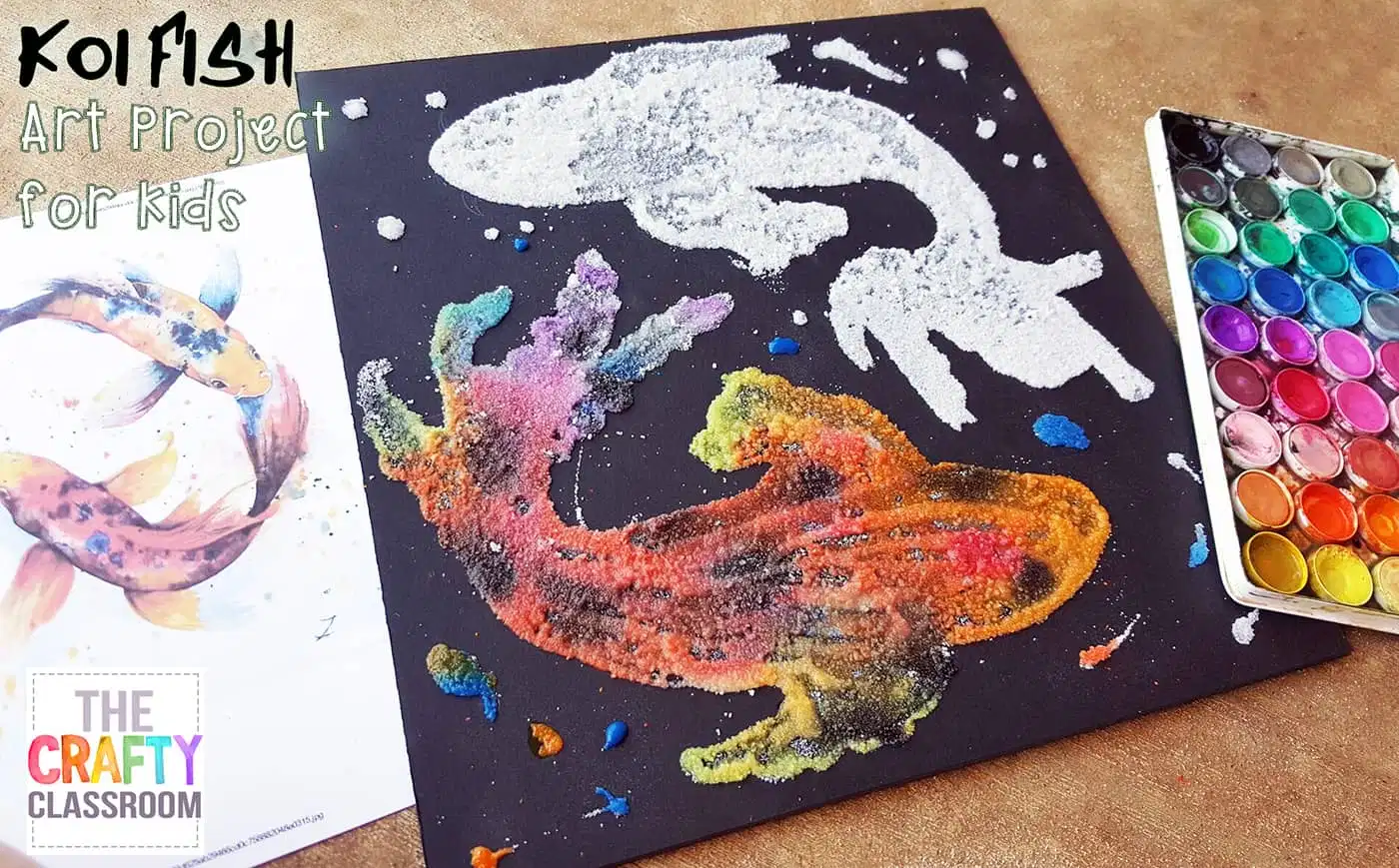 Y1 and Y2Create a blossom tree paintingBlossom Tree Painting (activityvillage.co.uk)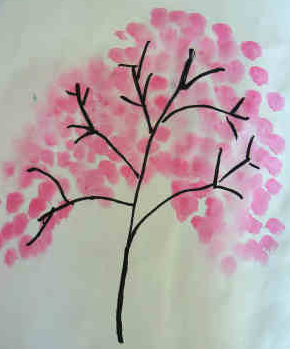 Decorate a paper lanternDecorate A Paper Lantern (activityvillage.co.uk)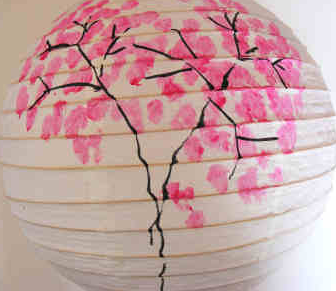 English Focusing on sounds ear, ure, igh, air, er. Practice forming these sounds and writing words including these sounds using sand, paint, chalk, flour-whatever you like! Can you make any words with these letters e.g., hair, hear, rubber, dinner, night, light.Phonics with Geraldine the Giraffe https://www.youtube.com/channel/UC7sW4j8p7k9D_qRRMUsGqyw  Phonicsplay  https://www.phonicsplay.co.uk/resources/phase/3 BBC Bitesize   https://www.bbc.co.uk/bitesize/topics/zvq9bdmListen to some Haiku poems from Japan. Have a go at performing and writing a Haiku poem. https://www.kidzone.ws/poetry/haiku.htm Write a list of Japanese animals, food or famous places. Y1 and Y2Y1- Log on to Phonics Shed and read books from Chapter 4a to practise known graphemesY1 and Y2- log onto Spelling Shed to access spellings at stages 1 and 2Click on the link to listen to our class story-The Boy from the Dragon Palace"The Boy From the Dragon Palace" retold by Margaret Read MacDonald, read by Ms. Hannah - Bing videoWrite your own version of the story. What would you wish for?Write a description of The Dragon King’s PalaceExplore Japanese tea ceremonies. Create your own and photograph it. Write a set of instructions informing someone else how to create one. Japanese Tea: Eight Centuries of Tradition (Kyoto Pref.) | Japan HeritageExplore haiku poetry. Try writing your own poem! Rehearse and record your poem, then send it into school to share with the class. https://www.kidzone.ws/poetry/haiku.htmMathsEYFSWhite Rose LinksTo 20 and beyond, First, The, Now.https://whiterosemaths.com/homelearning?year=early-years Oak National Academy Links-Numbers within 20https://classroom.thenational.academy/units/numbers-within-20-edc2 https://classroom.thenational.academy/units/depth-of-numbers-within-20-16d1 KS1Y1 Multiplication and divisionUnit: Multiplication and division | Teacher Hub | Oak National Academy (thenational.academy)FractionsUnit: Fractions | Teacher Hub | Oak National Academy (thenational.academy)Y2: FractionsUnit: Fractions | Teacher Hub | Oak National Academy (thenational.academy)Measurement- LengthUnit: Measures: Length | Teacher Hub | Oak National Academy (thenational.academy)Design and TechnologyEYFS: Try some simple origami.https://www.activityvillage.co.uk/japan-crafts Y1 and Y2Create koinbori kitesDIY Mini Koinobori - Japanese flying carp DIY - Squirrelly Minds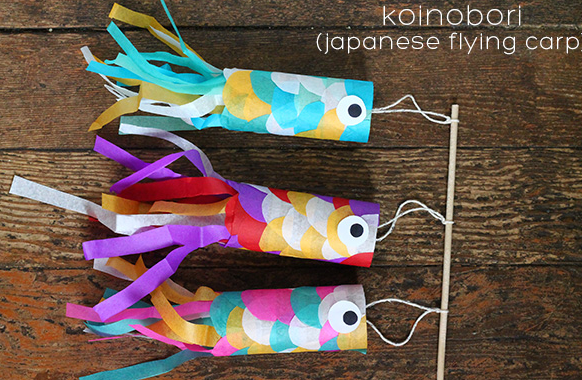 English Focusing on sounds ear, ure, igh, air, er. Practice forming these sounds and writing words including these sounds using sand, paint, chalk, flour-whatever you like! Can you make any words with these letters e.g., hair, hear, rubber, dinner, night, light.Phonics with Geraldine the Giraffe https://www.youtube.com/channel/UC7sW4j8p7k9D_qRRMUsGqyw  Phonicsplay  https://www.phonicsplay.co.uk/resources/phase/3 BBC Bitesize   https://www.bbc.co.uk/bitesize/topics/zvq9bdmListen to some Haiku poems from Japan. Have a go at performing and writing a Haiku poem. https://www.kidzone.ws/poetry/haiku.htm Write a list of Japanese animals, food or famous places. Y1 and Y2Y1- Log on to Phonics Shed and read books from Chapter 4a to practise known graphemesY1 and Y2- log onto Spelling Shed to access spellings at stages 1 and 2Click on the link to listen to our class story-The Boy from the Dragon Palace"The Boy From the Dragon Palace" retold by Margaret Read MacDonald, read by Ms. Hannah - Bing videoWrite your own version of the story. What would you wish for?Write a description of The Dragon King’s PalaceExplore Japanese tea ceremonies. Create your own and photograph it. Write a set of instructions informing someone else how to create one. Japanese Tea: Eight Centuries of Tradition (Kyoto Pref.) | Japan HeritageExplore haiku poetry. Try writing your own poem! Rehearse and record your poem, then send it into school to share with the class. https://www.kidzone.ws/poetry/haiku.htmScienceYR: Find out about animals native to Japan. Create a shadow puppet of a Japanese animal. Explore how the shadow is made and how it changes.  https://www.youtube.com/watch?v=yqmXAm1Cw3k Y1: Animals from Japan. Click the links below to find out about different animal groups. https://www.bbc.co.uk/bitesize/topics/z6882hv https://classroom.thenational.academy/lessons/what-are-the-differences-between-mammals-and-birds-6gvp8c  https://classroom.thenational.academy/lessons/which-animal-families-are-vertebrates-ccw68c  https://classroom.thenational.academy/lessons/what-types-of-food-do-living-things-eat-c4wkje Choose an interesting animal native to Japan. Create a report to share with the class.Y2: Humans and animalsUnit: Human lifestyle | Teacher Hub | Oak National Academy (thenational.academy)Music- EYFS: Have a listen to some traditional Japanese music and perhaps make a dance that you can film. https://www.youtube.com/watch?v=M40SBBsSCIAhttps://www.youtube.com/watch?v=I_dktxCosN4 Explore traditional Japanese folk musicTamba-Sasayama: Dekansho Bushi ~ Memories in a folk song ~ (Hyogo Pref.) | Japan HeritageClick on the link with an adult to listen to the music. Then create your own music using drums if you have them. Record yourself, what other sounds could you add to your composition to add texture?Traditional Japanese Music | Koi Pond | Shamisen, Koto & Taiko Music - YouTubeHistory-No contentScienceYR: Find out about animals native to Japan. Create a shadow puppet of a Japanese animal. Explore how the shadow is made and how it changes.  https://www.youtube.com/watch?v=yqmXAm1Cw3k Y1: Animals from Japan. Click the links below to find out about different animal groups. https://www.bbc.co.uk/bitesize/topics/z6882hv https://classroom.thenational.academy/lessons/what-are-the-differences-between-mammals-and-birds-6gvp8c  https://classroom.thenational.academy/lessons/which-animal-families-are-vertebrates-ccw68c  https://classroom.thenational.academy/lessons/what-types-of-food-do-living-things-eat-c4wkje Choose an interesting animal native to Japan. Create a report to share with the class.Y2: Humans and animalsUnit: Human lifestyle | Teacher Hub | Oak National Academy (thenational.academy)Computing- Y1 and Y2Digital literacyDigital literacy - KS1 Computing - BBC BitesizeHistory-No contentScienceYR: Find out about animals native to Japan. Create a shadow puppet of a Japanese animal. Explore how the shadow is made and how it changes.  https://www.youtube.com/watch?v=yqmXAm1Cw3k Y1: Animals from Japan. Click the links below to find out about different animal groups. https://www.bbc.co.uk/bitesize/topics/z6882hv https://classroom.thenational.academy/lessons/what-are-the-differences-between-mammals-and-birds-6gvp8c  https://classroom.thenational.academy/lessons/which-animal-families-are-vertebrates-ccw68c  https://classroom.thenational.academy/lessons/what-types-of-food-do-living-things-eat-c4wkje Choose an interesting animal native to Japan. Create a report to share with the class.Y2: Humans and animalsUnit: Human lifestyle | Teacher Hub | Oak National Academy (thenational.academy)Spelling, Punctuation and Grammar- skills and movement activitieshttps://www.bbc.co.uk/teach/supermovers/ks1-english-reading-aloud-with-the-worst-witch/zh6cpg8https://www.bbc.co.uk/teach/supermovers/ks1-english-alphabet-with-naomi-wilkinson/zjjy2sgHistory-No contentScienceYR: Find out about animals native to Japan. Create a shadow puppet of a Japanese animal. Explore how the shadow is made and how it changes.  https://www.youtube.com/watch?v=yqmXAm1Cw3k Y1: Animals from Japan. Click the links below to find out about different animal groups. https://www.bbc.co.uk/bitesize/topics/z6882hv https://classroom.thenational.academy/lessons/what-are-the-differences-between-mammals-and-birds-6gvp8c  https://classroom.thenational.academy/lessons/which-animal-families-are-vertebrates-ccw68c  https://classroom.thenational.academy/lessons/what-types-of-food-do-living-things-eat-c4wkje Choose an interesting animal native to Japan. Create a report to share with the class.Y2: Humans and animalsUnit: Human lifestyle | Teacher Hub | Oak National Academy (thenational.academy)Maths – skills and movement activitieshttps://www.bbc.co.uk/teach/supermovers/ks1-maths-number-bonds-with-martin-dougan/zf6cpg8https://www.bbc.co.uk/teach/supermovers/ks1-maths-digits-&-numbers-with-marlon-wallen/zfyjbdmHistory-No contentScienceYR: Find out about animals native to Japan. Create a shadow puppet of a Japanese animal. Explore how the shadow is made and how it changes.  https://www.youtube.com/watch?v=yqmXAm1Cw3k Y1: Animals from Japan. Click the links below to find out about different animal groups. https://www.bbc.co.uk/bitesize/topics/z6882hv https://classroom.thenational.academy/lessons/what-are-the-differences-between-mammals-and-birds-6gvp8c  https://classroom.thenational.academy/lessons/which-animal-families-are-vertebrates-ccw68c  https://classroom.thenational.academy/lessons/what-types-of-food-do-living-things-eat-c4wkje Choose an interesting animal native to Japan. Create a report to share with the class.Y2: Humans and animalsUnit: Human lifestyle | Teacher Hub | Oak National Academy (thenational.academy)Maths – skills and movement activitieshttps://www.bbc.co.uk/teach/supermovers/ks1-maths-number-bonds-with-martin-dougan/zf6cpg8https://www.bbc.co.uk/teach/supermovers/ks1-maths-digits-&-numbers-with-marlon-wallen/zfyjbdmGeographyEYFS:  Watch the video to explore life in Tokyo. Discuss the video with your grown up. https://www.bbc.co.uk/teach/class-clips-video/geography-ks1-ks2-your-world-tokyo-london/zv9pbdm  Take a look at this website to find out more about Japan. https://www.theschoolrun.com/homework-help/japan Make a map of Japan using a medium of your choice.Create a presentation about Japan using your choice of media! You could even create a scrapbook to share with the class!With a grown up, click on the links below to access research information.Japan facts - National Geographic Kids (natgeokids.com)Geography of Japan (3dgeography.co.uk)Animals Native to Japan - WorldAtlasJapan’s Incredible Footbridges (unmissablejapan.com)ScienceYR: Find out about animals native to Japan. Create a shadow puppet of a Japanese animal. Explore how the shadow is made and how it changes.  https://www.youtube.com/watch?v=yqmXAm1Cw3k Y1: Animals from Japan. Click the links below to find out about different animal groups. https://www.bbc.co.uk/bitesize/topics/z6882hv https://classroom.thenational.academy/lessons/what-are-the-differences-between-mammals-and-birds-6gvp8c  https://classroom.thenational.academy/lessons/which-animal-families-are-vertebrates-ccw68c  https://classroom.thenational.academy/lessons/what-types-of-food-do-living-things-eat-c4wkje Choose an interesting animal native to Japan. Create a report to share with the class.Y2: Humans and animalsUnit: Human lifestyle | Teacher Hub | Oak National Academy (thenational.academy)Times Table Rock Stars and Numbots Y1 & Y2Practise your times tables online using the link below.https://play.ttrockstars.com/auth/schoolLog on to Numbots to practise a range of Mathematical skills. Passwords are in the front cover of Reading Diaries.GeographyEYFS:  Watch the video to explore life in Tokyo. Discuss the video with your grown up. https://www.bbc.co.uk/teach/class-clips-video/geography-ks1-ks2-your-world-tokyo-london/zv9pbdm  Take a look at this website to find out more about Japan. https://www.theschoolrun.com/homework-help/japan Make a map of Japan using a medium of your choice.Create a presentation about Japan using your choice of media! You could even create a scrapbook to share with the class!With a grown up, click on the links below to access research information.Japan facts - National Geographic Kids (natgeokids.com)Geography of Japan (3dgeography.co.uk)Animals Native to Japan - WorldAtlasJapan’s Incredible Footbridges (unmissablejapan.com)